	EMAITZEN TAULAK:	OSASUNAREN EGOERAOsasun mentala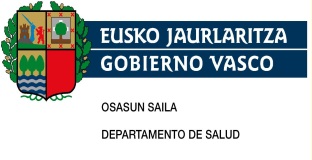 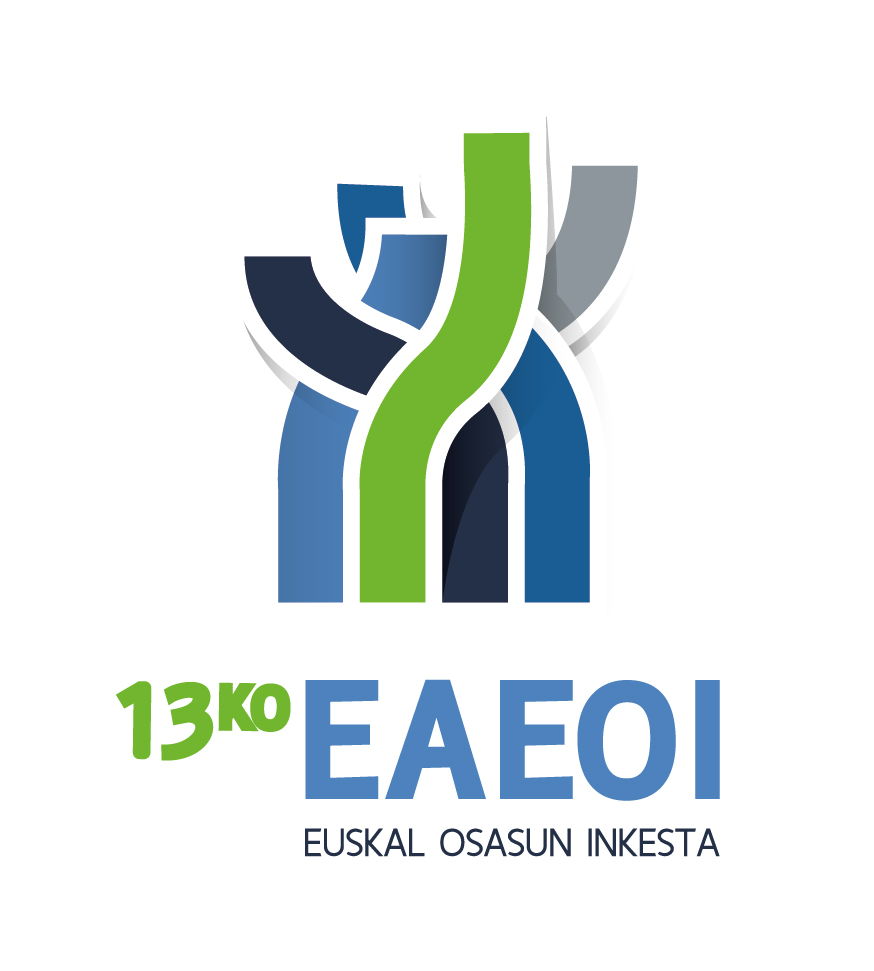 AURKIBIDEA23. taula: Osasun mentalaren indizearen (MHI-5) banaketa, sexua, adina eta lurralde historikoa kontuan izanik	124. taula: Osasun mentalaren indizearen (MHI-5) banaketa, sexua, adina eta klase soziala kontuan izanik	425. taula: Osasun mentalaren indizearen (MHI-5) banaketa, sexua, adina eta ikasketa-maila kontuan izanik*	1026. taula: Antsietate eta depresio sintomen prebalentzia (%), sexua, adina eta lurralde historikoa kontuan izanik	1327. taula: Antsietate eta depresio sintomen prebalentzia (%), sexua, adina eta klase soziala kontuan izanik	1428. taula: Antsietate eta depresio sintomen prebalentzia (%), sexua, adina eta ikasketa-maila kontuan izanik*	1529. taula: Inoiz bere burua hiltzea pentsatu duten pertsonen prebalentzia (%), sexua, adina eta lurralde historikoa kontuan izanik	1630. taula: Inoiz bere burua hiltzea pentsatu duten pertsonen prebalentzia (%), sexua, adina eta klase soziala kontuan izanik	1731. taula: Inoiz bere burua hiltzea pentsatu duten pertsonen prebalentzia (%), sexua, adina eta ikasketa-maila kontuan izanik*	1832. taula: Azken hamabi hilabeteetan bere burua hiltzea pentsatu duten pertsonen prebalentzia (%), sexua, adina eta lurralde historikoa kontuan izanik	1933. taula: Azken hamabi hilabeteetan bere burua hiltzea pentsatu duten pertsonen prebalentzia (%), sexua, adina eta klase soziala kontuan izanik	2034. taula: Azken hamabi hilabeteetan bere burua hiltzea pentsatu duten pertsonen prebalentzia (%), sexua, adina eta ikasketa-maila kontuan izanik*	21Batez bestekoaDesbiderapen estandarraMediana25 pertzentila75 pertzentilaGizonezkoakGuztiraEAE73,719,076,060,088,0GizonezkoakGuztiraAraba77,315,080,068,092,0GizonezkoakGuztiraGipuzkoa71,918,676,060,088,0GizonezkoakGuztiraBizkaia73,820,876,060,088,0Gizonezkoak15-24EAE77,518,780,068,088,0Gizonezkoak15-24Araba77,014,680,072,084,0Gizonezkoak15-24Gipuzkoa73,421,576,064,088,0Gizonezkoak15-24Bizkaia80,217,380,072,092,0Gizonezkoak25-44EAE74,222,676,064,088,0Gizonezkoak25-44Araba78,919,184,068,092,0Gizonezkoak25-44Gipuzkoa72,921,376,060,088,0Gizonezkoak25-44Bizkaia73,625,076,060,088,0Gizonezkoak45-64EAE72,718,076,060,088,0Gizonezkoak45-64Araba77,113,780,068,088,0Gizonezkoak45-64Gipuzkoa70,517,372,056,084,0Gizonezkoak45-64Bizkaia72,820,176,060,088,0Gizonezkoak65-74EAE75,414,880,064,088,0Gizonezkoak65-74Araba74,612,076,064,088,0Gizonezkoak65-74Gipuzkoa75,015,780,064,092,0Gizonezkoak65-74Bizkaia75,915,480,068,088,0Gizonezkoak>=75EAE69,717,872,056,084,0Gizonezkoak>=75Araba74,412,676,064,088,0Gizonezkoak>=75Gipuzkoa68,017,072,052,084,0Gizonezkoak>=75Bizkaia69,620,172,052,084,0EmakumezkoakGuztiraEAE68,019,872,056,084,0EmakumezkoakGuztiraAraba71,515,772,060,088,0EmakumezkoakGuztiraGipuzkoa68,119,072,056,084,0EmakumezkoakGuztiraBizkaia67,021,968,052,080,0Emakumezkoak15-24EAE71,419,072,060,084,0Emakumezkoak15-24Araba77,316,080,068,092,0Emakumezkoak15-24Gipuzkoa73,017,476,060,088,0Emakumezkoak15-24Bizkaia68,720,972,056,084,0Emakumezkoak25-44EAE69,923,672,060,084,0Emakumezkoak25-44Araba73,119,176,060,088,0Emakumezkoak25-44Gipuzkoa68,123,872,056,084,0Emakumezkoak25-44Bizkaia70,025,372,060,084,0Emakumezkoak45-64EAE68,018,368,056,084,0Emakumezkoak45-64Araba72,214,076,060,084,0Emakumezkoak45-64Gipuzkoa68,117,368,056,084,0Emakumezkoak45-64Bizkaia66,820,768,056,080,0Emakumezkoak65-74EAE65,618,068,052,084,0Emakumezkoak65-74Araba66,014,168,052,080,0Emakumezkoak65-74Gipuzkoa66,818,568,052,084,0Emakumezkoak65-74Bizkaia64,819,068,052,080,0Emakumezkoak>=75EAE63,218,964,048,080,0Emakumezkoak>=75Araba65,614,268,052,080,0Emakumezkoak>=75Gipuzkoa65,517,368,052,080,0Emakumezkoak>=75Bizkaia61,321,664,044,076,0Sexu biakGuztiraEAE70,719,672,060,084,0Sexu biakGuztiraAraba74,415,676,064,088,0Sexu biakGuztiraGipuzkoa69,918,972,056,084,0Sexu biakGuztiraBizkaia70,321,772,056,084,0Sexu biak15-24EAE74,519,276,064,088,0Sexu biak15-24Araba77,215,280,068,088,0Sexu biak15-24Gipuzkoa73,219,576,064,088,0Sexu biak15-24Bizkaia74,620,576,064,088,0Sexu biak25-44EAE72,123,376,060,088,0Sexu biak25-44Araba76,119,380,064,092,0Sexu biak25-44Gipuzkoa70,622,772,060,084,0Sexu biak25-44Bizkaia71,825,272,060,084,0Sexu biak45-64EAE70,318,372,056,084,0Sexu biak45-64Araba74,614,076,064,088,0Sexu biak45-64Gipuzkoa69,317,372,056,084,0Sexu biak45-64Bizkaia69,720,772,056,084,0Sexu biak65-74EAE70,217,072,056,084,0Sexu biak65-74Araba70,113,372,056,084,0Sexu biak65-74Gipuzkoa70,717,676,056,088,0Sexu biak65-74Bizkaia69,918,172,056,084,0Sexu biak>=75EAE65,718,768,052,080,0Sexu biak>=75Araba69,113,972,056,084,0Sexu biak>=75Gipuzkoa66,417,268,052,080,0Sexu biak>=75Bizkaia64,521,368,048,080,0Batez bestekoaDesbiderapen estandarraMediana25 pertzentila75 pertzentilaGizonezkoakGuztiraGuztira73,719,076,060,088,0GizonezkoakGuztiraI76,917,276,068,088,0GizonezkoakGuztiraII73,217,476,060,084,0GizonezkoakGuztiraIII74,418,076,064,088,0GizonezkoakGuztiraIV73,219,476,060,088,0GizonezkoakGuztiraV70,921,872,056,088,0Gizonezkoak15-24Guztira77,518,880,068,088,0Gizonezkoak15-24I77,518,376,076,088,0Gizonezkoak15-24II74,416,876,064,088,0Gizonezkoak15-24III79,821,484,072,092,0Gizonezkoak15-24IV77,518,580,068,092,0Gizonezkoak15-24V77,018,380,068,092,0Gizonezkoak25-44Guztira74,222,676,064,088,0Gizonezkoak25-44I77,718,980,068,088,0Gizonezkoak25-44II73,019,776,060,084,0Gizonezkoak25-44III73,320,672,060,088,0Gizonezkoak25-44IV74,123,776,064,088,0Gizonezkoak25-44V72,927,376,056,092,0Gizonezkoak45-64Guztira72,718,076,060,088,0Gizonezkoak45-64I75,816,876,068,088,0Gizonezkoak45-64II73,516,176,060,084,0Gizonezkoak45-64III74,317,076,064,088,0Gizonezkoak45-64IV72,018,672,056,088,0Gizonezkoak45-64V66,919,268,052,084,0Gizonezkoak65-74Guztira75,414,880,064,088,0Gizonezkoak65-74I78,113,684,068,088,0Gizonezkoak65-74II76,116,180,064,092,0Gizonezkoak65-74III75,915,980,064,092,0Gizonezkoak65-74IV74,614,676,064,088,0Gizonezkoak65-74V72,913,876,064,084,0Gizonezkoak>=75Guztira69,617,872,056,084,0Gizonezkoak>=75I73,320,076,064,088,0Gizonezkoak>=75II66,717,460,052,084,0Gizonezkoak>=75III72,216,676,056,088,0Gizonezkoak>=75IV69,218,072,056,084,0Gizonezkoak>=75V65,018,464,052,080,0EmakumezkoakGuztiraGuztira67,919,872,056,084,0EmakumezkoakGuztiraI70,419,372,060,084,0EmakumezkoakGuztiraII72,318,276,060,084,0EmakumezkoakGuztiraIII69,018,972,056,084,0EmakumezkoakGuztiraIV66,320,168,052,080,0EmakumezkoakGuztiraV66,020,968,052,084,0Emakumezkoak15-24Guztira71,319,172,060,084,0Emakumezkoak15-24I69,721,276,056,088,0Emakumezkoak15-24II74,018,376,064,088,0Emakumezkoak15-24III71,217,272,064,084,0Emakumezkoak15-24IV71,119,772,060,084,0Emakumezkoak15-24V70,919,372,056,088,0Emakumezkoak25-44Guztira69,923,672,060,084,0Emakumezkoak25-44I71,022,272,060,084,0Emakumezkoak25-44II72,820,976,060,084,0Emakumezkoak25-44III70,722,272,060,084,0Emakumezkoak25-44IV68,024,772,052,084,0Emakumezkoak25-44V69,426,472,056,088,0Emakumezkoak45-64Guztira68,018,368,056,084,0Emakumezkoak45-64I70,016,668,056,084,0Emakumezkoak45-64II72,216,472,064,084,0Emakumezkoak45-64III68,718,172,056,084,0Emakumezkoak45-64IV66,818,568,052,084,0Emakumezkoak45-64V66,019,468,052,084,0Emakumezkoak65-74Guztira65,618,068,052,084,0Emakumezkoak65-74I71,518,672,056,084,0Emakumezkoak65-74II72,516,976,060,088,0Emakumezkoak65-74III67,716,168,052,084,0Emakumezkoak65-74IV64,918,168,052,080,0Emakumezkoak65-74V60,719,160,048,080,0Emakumezkoak>=75Guztira63,218,964,048,080,0Emakumezkoak>=75I68,018,572,048,088,0Emakumezkoak>=75II68,317,672,056,084,0Emakumezkoak>=75III64,418,468,052,080,0Emakumezkoak>=75IV61,418,964,044,080,0Emakumezkoak>=75V63,419,664,048,080,0Sexu biakGuztiraGuztira70,719,772,060,084,0Sexu biakGuztiraI73,818,576,064,088,0Sexu biakGuztiraII72,717,976,060,084,0Sexu biakGuztiraIII71,418,772,060,084,0Sexu biakGuztiraIV70,220,072,056,084,0Sexu biakGuztiraV67,621,368,052,084,0Sexu biak15-24Guztira74,519,276,064,088,0Sexu biak15-24I73,620,276,064,088,0Sexu biak15-24II74,217,676,064,088,0Sexu biak15-24III75,219,680,064,088,0Sexu biak15-24IV74,819,376,064,088,0Sexu biak15-24V73,918,976,060,088,0Sexu biak25-44Guztira72,123,376,060,088,0Sexu biak25-44I74,321,076,064,088,0Sexu biak25-44II72,920,376,060,084,0Sexu biak25-44III71,821,672,060,084,0Sexu biak25-44IV71,624,472,060,088,0Sexu biak25-44V71,026,872,056,088,0Sexu biak45-64Guztira70,318,372,056,084,0Sexu biak45-64I73,116,972,064,088,0Sexu biak45-64II72,816,376,064,084,0Sexu biak45-64III71,117,872,060,084,0Sexu biak45-64IV69,818,772,056,084,0Sexu biak45-64V66,319,368,052,084,0Sexu biak65-74Guztira70,217,072,056,084,0Sexu biak65-74I75,815,480,068,088,0Sexu biak65-74II74,216,576,060,088,0Sexu biak65-74III71,716,376,060,088,0Sexu biak65-74IV69,716,972,056,084,0Sexu biak65-74V63,218,664,048,080,0Sexu biak>=75Guztira65,718,768,052,080,0Sexu biak>=75I70,119,176,052,088,0Sexu biak>=75II67,817,568,052,084,0Sexu biak>=75III67,817,972,052,084,0Sexu biak>=75IV64,818,868,052,080,0Sexu biak>=75V63,719,464,052,080,0Batez bestekoaDesbiderapen estandarraMediana25 pertzentila75 pertzentilaGizonezkoakGuztiraGuztira73,719,076,060,088,0GizonezkoakGuztiraIkasket. gabe, lehen hezk.72,318,076,060,088,0GizonezkoakGuztiraOinarrizko big. hezk.72,821,076,060,088,0GizonezkoakGuztiraGoi mailako big. hezk.73,919,276,064,088,0GizonezkoakGuztiraHirugarren hezkuntza76,017,780,068,088,0Gizonezkoak15-24Guztira77,518,780,068,088,0Gizonezkoak15-24Ikasket. gabe, lehen hezk.77,718,780,064,088,0Gizonezkoak15-24Oinarrizko big. hezk.77,520,180,072,092,0Gizonezkoak15-24Goi mailako big. hezk.77,517,580,068,088,0Gizonezkoak15-24Hirugarren hezkuntza77,020,480,068,088,0Gizonezkoak25-44Guztira74,222,676,064,088,0Gizonezkoak25-44Ikasket. gabe, lehen hezk.74,126,076,064,088,0Gizonezkoak25-44Oinarrizko big. hezk.72,626,676,060,088,0Gizonezkoak25-44Goi mailako big. hezk.73,721,876,060,088,0Gizonezkoak25-44Hirugarren hezkuntza76,220,176,064,088,0Gizonezkoak45-64Guztira72,718,076,060,088,0Gizonezkoak45-64Ikasket. gabe, lehen hezk.72,216,872,060,084,0Gizonezkoak45-64Oinarrizko big. hezk.70,620,072,052,088,0Gizonezkoak45-64Goi mailako big. hezk.72,618,276,060,088,0Gizonezkoak45-64Hirugarren hezkuntza75,016,976,064,088,0Gizonezkoak65-74Guztira75,414,880,064,088,0Gizonezkoak65-74Ikasket. gabe, lehen hezk.74,515,176,060,088,0Gizonezkoak65-74Oinarrizko big. hezk.73,715,976,060,088,0Gizonezkoak65-74Goi mailako big. hezk.76,214,480,064,088,0Gizonezkoak65-74Hirugarren hezkuntza78,213,480,068,092,0Gizonezkoak>=75Guztira69,717,872,056,084,0Gizonezkoak>=75Ikasket. gabe, lehen hezk.68,717,672,052,084,0Gizonezkoak>=75Oinarrizko big. hezk.70,719,372,060,084,0Gizonezkoak>=75Goi mailako big. hezk.70,218,372,060,088,0Gizonezkoak>=75Hirugarren hezkuntza74,915,280,068,088,0EmakumezkoakGuztiraGuztira68,019,872,056,084,0EmakumezkoakGuztiraIkasket. gabe, lehen hezk.64,119,068,052,080,0EmakumezkoakGuztiraOinarrizko big. hezk.67,920,872,052,084,0EmakumezkoakGuztiraGoi mailako big. hezk.68,920,672,056,084,0EmakumezkoakGuztiraHirugarren hezkuntza71,518,172,060,084,0Emakumezkoak15-24Guztira71,419,072,060,084,0Emakumezkoak15-24Ikasket. gabe, lehen hezk.71,319,672,056,088,0Emakumezkoak15-24Oinarrizko big. hezk.69,918,772,060,084,0Emakumezkoak15-24Goi mailako big. hezk.72,918,976,060,088,0Emakumezkoak15-24Hirugarren hezkuntza69,119,472,056,084,0Emakumezkoak25-44Guztira69,923,672,060,084,0Emakumezkoak25-44Ikasket. gabe, lehen hezk.66,326,668,052,084,0Emakumezkoak25-44Oinarrizko big. hezk.69,128,276,052,084,0Emakumezkoak25-44Goi mailako big. hezk.68,824,572,052,084,0Emakumezkoak25-44Hirugarren hezkuntza71,920,072,060,084,0Emakumezkoak45-64Guztira68,018,368,056,084,0Emakumezkoak45-64Ikasket. gabe, lehen hezk.64,718,668,052,080,0Emakumezkoak45-64Oinarrizko big. hezk.69,119,472,052,088,0Emakumezkoak45-64Goi mailako big. hezk.68,318,572,056,084,0Emakumezkoak45-64Hirugarren hezkuntza70,415,972,060,084,0Emakumezkoak65-74Guztira65,618,068,052,084,0Emakumezkoak65-74Ikasket. gabe, lehen hezk.63,518,064,048,080,0Emakumezkoak65-74Oinarrizko big. hezk.66,918,668,052,084,0Emakumezkoak65-74Goi mailako big. hezk.64,016,364,048,080,0Emakumezkoak65-74Hirugarren hezkuntza78,514,784,068,092,0Emakumezkoak>=75Guztira63,218,964,048,080,0Emakumezkoak>=75Ikasket. gabe, lehen hezk.62,518,764,048,080,0Emakumezkoak>=75Oinarrizko big. hezk.62,820,164,052,080,0Emakumezkoak>=75Goi mailako big. hezk.66,117,868,052,080,0Emakumezkoak>=75Hirugarren hezkuntza71,517,680,060,084,0Sexu biakGuztiraGuztira70,719,672,060,084,0Sexu biakGuztiraIkasket. gabe, lehen hezk.67,619,072,052,084,0Sexu biakGuztiraOinarrizko big. hezk.70,421,072,056,088,0Sexu biakGuztiraGoi mailako big. hezk.71,620,072,060,084,0Sexu biakGuztiraHirugarren hezkuntza73,518,176,064,088,0Sexu biak15-24Guztira74,519,276,064,088,0Sexu biak15-24Ikasket. gabe, lehen hezk.74,319,480,064,088,0Sexu biak15-24Oinarrizko big. hezk.74,919,976,064,088,0Sexu biak15-24Goi mailako big. hezk.75,118,476,064,088,0Sexu biak15-24Hirugarren hezkuntza72,320,176,060,088,0Sexu biak25-44Guztira72,123,376,060,088,0Sexu biak25-44Ikasket. gabe, lehen hezk.70,926,672,056,088,0Sexu biak25-44Oinarrizko big. hezk.71,127,476,060,088,0Sexu biak25-44Goi mailako big. hezk.71,523,272,060,084,0Sexu biak25-44Hirugarren hezkuntza73,620,276,064,084,0Sexu biak45-64Guztira70,318,372,056,084,0Sexu biak45-64Ikasket. gabe, lehen hezk.68,318,172,056,084,0Sexu biak45-64Oinarrizko big. hezk.69,819,672,052,088,0Sexu biak45-64Goi mailako big. hezk.70,518,572,060,084,0Sexu biak45-64Hirugarren hezkuntza72,716,572,064,084,0Sexu biak65-74Guztira70,217,072,056,084,0Sexu biak65-74Ikasket. gabe, lehen hezk.67,717,472,052,084,0Sexu biak65-74Oinarrizko big. hezk.69,517,776,056,088,0Sexu biak65-74Goi mailako big. hezk.72,415,776,064,084,0Sexu biak65-74Hirugarren hezkuntza78,313,884,068,092,0Sexu biak>=75Guztira65,718,768,052,080,0Sexu biak>=75Ikasket. gabe, lehen hezk.64,718,568,052,080,0Sexu biak>=75Oinarrizko big. hezk.65,620,068,052,080,0Sexu biak>=75Goi mailako big. hezk.68,218,172,056,084,0Sexu biak>=75Hirugarren hezkuntza73,316,380,064,084,0EAEArabaGipuzkoaBizkaiaGizonezkoakGuztira15,512,317,315,3Gizonezkoak15-2410,010,817,35,0Gizonezkoak25-4413,911,314,214,5Gizonezkoak45-6416,812,518,816,7Gizonezkoak65-7414,917,615,713,8Gizonezkoak>=7523,911,626,625,2EmakumezkoakGuztira24,319,624,025,6Emakumezkoak15-2418,411,217,820,8Emakumezkoak25-4421,520,421,721,8Emakumezkoak45-6423,116,524,324,1Emakumezkoak65-7429,726,728,331,3Emakumezkoak>=7532,725,829,635,9Sexu biakGuztira20,016,020,820,7Sexu biak15-2414,111,017,512,8Sexu biak25-4417,615,617,818,0Sexu biak45-6420,014,521,620,5Sexu biak65-7422,822,322,423,2Sexu biak>=7529,320,328,531,8GuztiraIIIIIIIVVGizonezkoakGuztira15,58,713,815,116,223,4Gizonezkoak15-2410,16,97,29,710,915,8Gizonezkoak25-4413,98,413,713,713,721,6Gizonezkoak45-6416,89,212,315,618,425,8Gizonezkoak65-7414,98,518,415,915,220,6Gizonezkoak>=7524,015,332,220,923,535,7EmakumezkoakGuztira24,319,316,721,627,229,2Emakumezkoak15-2418,621,818,517,016,524,8Emakumezkoak25-4421,617,815,420,425,323,5Emakumezkoak45-6423,118,813,320,525,629,2Emakumezkoak65-7429,714,721,425,930,439,6Emakumezkoak>=7532,433,324,428,735,931,3Sexu biakGuztira20,013,815,418,821,127,3Sexu biak15-2414,214,313,413,713,320,3Sexu biak25-4417,613,214,617,518,422,6Sexu biak45-6420,013,612,818,421,328,2Sexu biak65-7422,810,719,921,023,035,8Sexu biak>=7529,326,426,825,430,532,2GuztiraIkasket. gabe, lehen hezk.Oinarrizko big. hezk.Goi mailako big. hezk.Hirugarren hezkuntzaGizonezkoakGuztira15,518,419,114,211,2Gizonezkoak15-2410,07,110,411,46,3Gizonezkoak25-4413,916,818,413,210,9Gizonezkoak45-6416,814,625,416,512,4Gizonezkoak65-7414,918,118,111,69,7Gizonezkoak>=7523,926,718,223,314,3EmakumezkoakGuztira24,331,426,322,915,7Emakumezkoak15-2418,420,020,415,722,8Emakumezkoak25-4421,530,625,325,114,8Emakumezkoak45-6423,128,825,321,716,3Emakumezkoak65-7429,733,326,334,38,3Emakumezkoak>=7532,733,734,326,319,3Sexu biakGuztira20,025,822,718,213,7Sexu biak15-2414,114,013,913,616,2Sexu biak25-4417,622,421,318,513,3Sexu biak45-6420,022,125,419,014,4Sexu biak65-7422,827,523,218,79,2Sexu biak>=7529,331,228,524,816,7EAEArabaGipuzkoaBizkaiaGizonezkoakGuztira3,63,83,83,5Gizonezkoak15-242,05,60,02,1Gizonezkoak25-444,45,54,73,9Gizonezkoak45-644,42,95,14,4Gizonezkoak65-742,10,83,01,8Gizonezkoak>=751,60,71,42,0EmakumezkoakGuztira5,12,95,75,3Emakumezkoak15-243,88,41,64,0Emakumezkoak25-445,42,88,84,1Emakumezkoak45-646,11,96,27,1Emakumezkoak65-744,73,93,16,0Emakumezkoak>=753,11,02,14,2Sexu biakGuztira4,43,44,84,4Sexu biak15-242,96,90,83,0Sexu biak25-444,94,26,74,0Sexu biak45-645,32,45,75,8Sexu biak65-743,52,43,04,0Sexu biak>=752,60,91,93,3GuztiraIIIIIIIVVGizonezkoakGuztira3,64,04,03,13,16,9Gizonezkoak15-242,00,00,03,81,18,6Gizonezkoak25-444,43,93,33,73,99,2Gizonezkoak45-644,46,95,93,33,85,9Gizonezkoak65-742,11,64,01,72,03,0Gizonezkoak>=751,70,09,21,71,30,0EmakumezkoakGuztira5,12,64,84,65,66,5Emakumezkoak15-243,92,65,02,84,45,0Emakumezkoak25-445,40,06,36,15,58,5Emakumezkoak45-646,16,85,74,75,98,1Emakumezkoak65-744,80,00,04,56,44,4Emakumezkoak>=753,12,70,01,04,92,5Sexu biakGuztira4,43,34,43,94,26,6Sexu biak15-242,91,32,73,32,56,8Sexu biak25-444,91,94,95,14,58,8Sexu biak45-645,36,95,84,14,77,5Sexu biak65-743,51,01,93,14,24,1Sexu biak>=752,61,72,81,33,42,1GuztiraIkasket. gabe, lehen hezk.Oinarrizko big. hezk.Goi mailako big. hezk.Hirugarren hezkuntzaGizonezkoakGuztira3,62,85,03,34,0Gizonezkoak15-242,00,02,92,20,0Gizonezkoak25-444,44,26,93,84,0Gizonezkoak45-644,44,75,13,65,0Gizonezkoak65-742,10,65,51,82,5Gizonezkoak>=751,61,21,91,74,4EmakumezkoakGuztira5,15,65,05,43,9Emakumezkoak15-243,810,62,33,61,4Emakumezkoak25-445,410,56,06,62,9Emakumezkoak45-646,16,85,45,46,9Emakumezkoak65-744,74,95,52,64,2Emakumezkoak>=753,13,33,61,70,0Sexu biakGuztira4,44,45,04,34,0Sexu biak15-242,95,62,72,90,9Sexu biak25-444,96,86,55,03,3Sexu biak45-645,35,85,34,56,0Sexu biak65-743,53,35,52,03,1Sexu biak>=752,62,63,01,72,3EAEArabaGipuzkoaBizkaiaGizonezkoakGuztira1,21,61,21,1Gizonezkoak15-240,80,90,01,3Gizonezkoak25-441,22,91,00,8Gizonezkoak45-641,71,11,91,7Gizonezkoak65-740,80,01,60,5Gizonezkoak>=750,20,00,00,3EmakumezkoakGuztira1,60,71,61,8Emakumezkoak15-241,11,40,01,7Emakumezkoak25-441,60,62,31,4Emakumezkoak45-641,70,71,42,1Emakumezkoak65-741,31,21,61,2Emakumezkoak>=751,80,01,22,6Sexu biakGuztira1,41,11,41,5Sexu biak15-240,91,10,01,5Sexu biak25-441,41,81,61,1Sexu biak45-641,70,91,71,9Sexu biak65-741,10,61,60,9Sexu biak>=751,20,00,81,7GuztiraIIIIIIIVVGizonezkoakGuztira1,21,20,91,11,12,4Gizonezkoak15-240,80,00,00,00,08,6Gizonezkoak25-441,20,40,00,81,62,3Gizonezkoak45-641,72,71,71,81,41,7Gizonezkoak65-740,80,84,01,10,30,0Gizonezkoak>=750,20,00,00,70,00,0EmakumezkoakGuztira1,60,91,50,91,92,4Emakumezkoak15-241,12,63,20,00,60,0Emakumezkoak25-441,60,01,31,31,83,5Emakumezkoak45-641,71,61,80,91,92,5Emakumezkoak65-741,30,00,00,01,82,6Emakumezkoak>=751,80,00,01,03,11,0Sexu biakGuztira1,41,01,21,01,52,4Sexu biak15-241,01,31,80,00,24,3Sexu biak25-441,40,20,71,11,72,9Sexu biak45-641,72,21,71,31,62,3Sexu biak65-741,10,51,90,51,12,1Sexu biak>=751,20,00,00,91,70,8GuztiraIkasket. gabe, lehen hezk.Oinarrizko big. hezk.Goi mailako big. hezk.Hirugarren hezkuntzaGizonezkoakGuztira1,20,72,01,01,4Gizonezkoak15-240,80,02,40,00,0Gizonezkoak25-441,20,02,21,30,9Gizonezkoak45-641,71,42,41,32,1Gizonezkoak65-740,80,61,00,02,5Gizonezkoak>=750,20,30,00,00,0EmakumezkoakGuztira1,62,41,81,50,5Emakumezkoak15-241,10,01,11,80,0Emakumezkoak25-441,65,02,91,80,3Emakumezkoak45-641,73,11,11,51,0Emakumezkoak65-741,31,42,10,00,0Emakumezkoak>=751,82,11,80,00,0Sexu biakGuztira1,41,71,91,30,9Sexu biak15-240,90,01,90,90,0Sexu biak25-441,42,02,51,50,5Sexu biak45-641,72,31,71,41,5Sexu biak65-741,11,11,70,01,6Sexu biak>=751,21,51,20,00,0